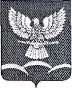 СОВЕТ НОВОТИТАРОВСКОГОСЕЛЬСКОГО ПОСЕЛЕНИЯ ДИНСКОГО РАЙОНАРЕШЕНИЕот 17.12.2014                                                                                         № 15-03/03станица НовотитаровскаяРассмотрев отчет о выполнении индикативного плана социально-экономического развития Новотитаровского сельского поселения муниципального образования Динской район за 2013 год, в соответствии с Бюджетным кодексом РФ, законом Краснодарского края от 10 июля 2001 года № 384-КЗ «О прогнозировании, индикативном планировании, стратегии и программах социально-экономического развития Краснодарского края», Совет Новотитаровского сельского поселения Динского района р е ш и л: 1. Утвердить отчет о выполнении индикативного плана социально-экономического развития Новотитаровского сельского поселения муниципального образования Динской район за 2013 год (прилагается).2. Контроль за выполнением настоящего решения возложить на комиссию по бюджету и социально-экономическому развитию Совета Новотитаровского сельского поселения (Бычек) и администрацию Новотитаровского сельского поселения Динского района (Кошман).3. Настоящее решение вступает в силу со дня его обнародования.Председатель Совета Новотитаровского сельского поселения                                            Ю.Ю.ГлотовОтчет о выполнении индикативного плана социально-экономического развития Новотитаровского сельского поселения муниципального образования Динской район за 2013 год